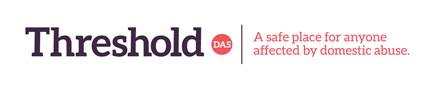 NameNameDate of requestIs it safe to contact you?Date of requestIs it safe to contact you?Full AddressPhone numberEmail AddressDate of birthFull AddressPhone numberEmail AddressDate of birthFull AddressPhone numberEmail AddressDate of birthFull AddressPhone numberEmail AddressDate of birthNumber of adults at homeNumber of children at home Please include ages and genderNumber of adults at homeNumber of children at home Please include ages and genderNumber of adults at homeNumber of children at home Please include ages and genderAre full cooking facilities available?CookerMicrowaveKettleNo facilities Currently receiving support from Threshold DASYes/NoCurrently receiving support from Threshold DASYes/NoName of Support worker- (Or Education contact)Name of Support worker- (Or Education contact)Details of any special dietary restrictions due to health/religionAny known allergies?Details of any special dietary restrictions due to health/religionAny known allergies?Details of any special dietary restrictions due to health/religionAny known allergies?Details of any special dietary restrictions due to health/religionAny known allergies?Subject to availability Are you interested in receiving-Please tick   Dry grocery                        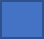 Fresh fruit/ veg            Meat                                         Hygiene products     Cleaning products    How often would you like to access this service? (subject to staff availability)Weekly         Fortnighty    Monthly       Prefered day for collection How often would you like to access this service? (subject to staff availability)Weekly         Fortnighty    Monthly       Prefered day for collection Would you be interested in cookery lessons or any other educational courses with Threshold-DAS?Would you be interested in cookery lessons or any other educational courses with Threshold-DAS?Would you be interested in cookery lessons or any other educational courses with Threshold-DAS?Would you be interested in cookery lessons or any other educational courses with Threshold-DAS?“I understand that:-(a) Threshold DAS is not responsible for the quality or quantity of food given out. We only pass on upon request food that has been received as a donation. (b) Threshold DAS does not guarantee any specific quantity or availability of any specific food item. (c)  I am responsible for checking the food meets my needs and/or allergies prior to use and consumption. If I am in any doubt, I must not use the food and discard it. (d) It may be necessary for staff to share and record information to be able to offer support.  By     completing and signing this form, I am accepting responsibility based on these terms and  completely and unconditionally indemnify Threshold DAS in all aspects from any liabilitySignature ………………………………………….........Staff signature …...........................................OFFICE USE ONLYCustomer Number….Date registered……Support worker (initials) Added to database by…..No. of people supported in this parcel…..Other notes Delivery“I understand that:-(a) Threshold DAS is not responsible for the quality or quantity of food given out. We only pass on upon request food that has been received as a donation. (b) Threshold DAS does not guarantee any specific quantity or availability of any specific food item. (c)  I am responsible for checking the food meets my needs and/or allergies prior to use and consumption. If I am in any doubt, I must not use the food and discard it. (d) It may be necessary for staff to share and record information to be able to offer support.  By     completing and signing this form, I am accepting responsibility based on these terms and  completely and unconditionally indemnify Threshold DAS in all aspects from any liabilitySignature ………………………………………….........Staff signature …...........................................OFFICE USE ONLYCustomer Number….Date registered……Support worker (initials) Added to database by…..No. of people supported in this parcel…..Other notes Delivery“I understand that:-(a) Threshold DAS is not responsible for the quality or quantity of food given out. We only pass on upon request food that has been received as a donation. (b) Threshold DAS does not guarantee any specific quantity or availability of any specific food item. (c)  I am responsible for checking the food meets my needs and/or allergies prior to use and consumption. If I am in any doubt, I must not use the food and discard it. (d) It may be necessary for staff to share and record information to be able to offer support.  By     completing and signing this form, I am accepting responsibility based on these terms and  completely and unconditionally indemnify Threshold DAS in all aspects from any liabilitySignature ………………………………………….........Staff signature …...........................................OFFICE USE ONLYCustomer Number….Date registered……Support worker (initials) Added to database by…..No. of people supported in this parcel…..Other notes Delivery“I understand that:-(a) Threshold DAS is not responsible for the quality or quantity of food given out. We only pass on upon request food that has been received as a donation. (b) Threshold DAS does not guarantee any specific quantity or availability of any specific food item. (c)  I am responsible for checking the food meets my needs and/or allergies prior to use and consumption. If I am in any doubt, I must not use the food and discard it. (d) It may be necessary for staff to share and record information to be able to offer support.  By     completing and signing this form, I am accepting responsibility based on these terms and  completely and unconditionally indemnify Threshold DAS in all aspects from any liabilitySignature ………………………………………….........Staff signature …...........................................OFFICE USE ONLYCustomer Number….Date registered……Support worker (initials) Added to database by…..No. of people supported in this parcel…..Other notes DeliveryThe following Information is for statistical analysis for our funders. The following Information is for statistical analysis for our funders. The following Information is for statistical analysis for our funders. The following Information is for statistical analysis for our funders. What is your gender? Male    Female    I prefer not to say I self-identify as..........................Sexual orientation Bisexual Gay or lesbian Heterosexual Other I prefer not to saySexual orientation Bisexual Gay or lesbian Heterosexual Other I prefer not to saySexual orientation Bisexual Gay or lesbian Heterosexual Other I prefer not to sayI consider myself to have a disability       YES    NOMy first language is …..............................My first language is …..............................My first language is …..............................